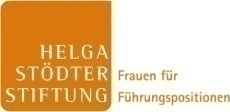 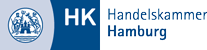 Diese Checkliste ist als Leitfaden oder auch nur als Anregung gedacht und soll Ihnen ggf. mögliche Anhaltspunkte für Ihre Bewerbung geben. Die Checkliste hat keinen Anspruch auf Vollständigkeit, denn die Maßnahmen zur Förderung von Mixed Leadership sind sehr vielfältig und unternehmensspezifisch. Sie können, müssen diese Checkliste aber nicht als Bewerbung einreichen. Ihnen entstehen keine Nachteile, wenn Sie die Checkliste nicht verwenden. Es steht Ihnen frei, stattdessen ein Kurzkonzept einzureichen – ergänzt durch ein Fallbeispiel – dargestellt auf einer DIN A4-Seite, das gern durch zusätzliches Begleit- und Anschauungsmaterial ergänzt werden kann.  Bei den folgenden Themen bzw. Handlungsfeldern formulieren Sie bitte freien Text über die Aktivitäten Ihres Unternehmens in diesem Bereich. Sind Sie in einem Feld nicht aktiv, lassen Sie es einfach frei. Es werden wichtige Themen angesprochen, die natürlich ergänzt werden können. Schicken Sie uns gern zusätzliches Begleit- und Anschauungsmaterial, wenn Sie diese Checkliste als Bewerbung einreichen möchten.		ist fester Bestandteil der Unternehmensstrategie.		ist fester Bestandteil der Unternehmenskultur.		ist im Unternehmensleitbild festgeschrieben.		ist fester Bestandteil der Personalentwicklung.		ist ein langfristiges und nachhaltig angelegtes Unternehmensziel (mind. 4-8 Jahre).		ist in einer Betriebsvereinbarung festgehalten.		ist Bestandteil von Zielvereinbarungen bei FührungskräftenErläuterungen:		Stellenanzeigen		Messen (z.B. Job- und Karrieremessen)		spezifische Veranstaltungen		Unternehmens-Website		Pressemeldungen		Artikel (z.B. in Branchen- und Fachzeitungen)		SonstigesErläuterungen:		interne Stellenanzeigen		Mitarbeiter-Gespräche		Betriebsversammlungen		Mitarbeiter-Zeitung		Intranet		interne Netzwerke		SonstigesErläuterungen:		Angebot von (Fach-)Seminaren, Workshops		Coachings zur Vorbereitung auf Führungspositionen		Spezielles Führungskräfte-Coaching		Trainee-Programm/High-Potential-/Führungsnachwuchs-Programme		Mentoringprogramm für weiblichen FührungsnachwuchsErläuterungen:		Gezielte Ansprache von und Aufforderung an Frauen im eigenen Unternehmen, sich auf Führungspositionen zu bewerben, wenn Frauen in Führungspositionen unterrepräsentiert sind.		Gezielte Kommunikation in internen und externen Stellenausschreibungen, dass Führungspositionen bei gleicher Qualifikation mit Frauen besetzt werden sollen, wenn Frauen in Führungspositionen unterrepräsentiert sind.		Frauen werden bei gleicher Qualifikation bei der Besetzung von Führungspositionen bevorzugt, wenn Frauen in Führungspositionen unterrepräsentiert sind.		gezielte Ansprache von Frauen auf Messen (z.B. Job- und Karrieremessen), wenn Frauen in Führungspositionen unterrepräsentiert sind.		Frauen in Führungspositionen erhalten bei gleicher Qualifikation die gleiche Vergütung wie ihre männlichen Kollegen in vergleichbarer Position.		SonstigesErläuterungen:		Möglichkeit der Ausübung einer Führungsposition in Teilzeit		Job-Sharing (zwei Mitarbeiter/innen teilen sich eine Führungsposition)		Flexible Arbeitszeiten		Arbeitszeitkonten		Flexibilität / Angebote für Mitarbeiter/innen für die Pflege und Betreuung von Angehörigen („Eldercare“)		Kinderbetreuungsangebote (eigener Betriebskindergarten, Kindergarten-Belegplätze, Kinderferienbetreuung etc.)		Eltern-Kind-Arbeitszimmer		Zusammenarbeit mit einem Familienservice, an den sich Mitarbeiter/innen wenden können		Richtzeit für Meetings (z.B. 9.00-17.00 Uhr)		Home-Office		Sabbaticals		SonstigesErläuterungen:		Nein		Ja – Erläuterungen:		Nein		Ja – Erläuterungen:		Nein		Ja – Erläuterungen (Art der Evaluierung, z.B. Mitarbeiterbefragung, Personalstatistik etc.):